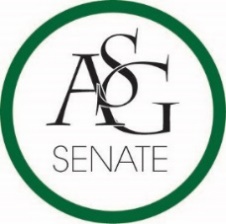 Senate AgendaApril 4th, 2017Willard J. Walker Hall Room 427, 6:00 PMCall to OrderRoll Call37 here7 proxies6 absentApproval of the MinutesapprovedSpecial OrdersReports (5 minutes each)Special ReportsAdvisor, Michael McAllisterThanks to everyone who came out today to the union for the scooter safety awareness day! We have the new inauguration of the senators around 3 o clock on dead dayApplications are open for a few different things (more details to come). Also Hogsync is a new application we are starting this coming fall so please make a profile and keep an eye out for more word of thatGraduate Assistants, Katherine Selman and Katie MartensNone President, Connor FlocksNone Vice-President, Maggie BentonNone Treasurer, Shelby CormackNone Secretary, Jase Rapert None Chief Justice, Cory English None GSC Speaker, Scout JohnsonNone Cabinet ReportsChief of Staff, Taylor FarrNone FLF Coordinator, Kyle WardNone Chair of the Senate, Will WatkinsColman BetlerOfa applications are due this FridayAppointments, Nominations, and ElectionsSenator of the Year Nomination Speeches (Given by nominator)Jesse Kloss- Drake Moudy Spencer Bone- JP GairhanJP Gairhan- Luke HumphreyTrevor Villines- Blake FlemisterClay Smith- Spencer BoneColman Betler- JP GairhanChristine Carroll- Will WatkinsTaylor Hill- Courtney BrooksMoses Agare- JP GairhanJordan Canter- Moses AgareBrandon Davis- Colman BetlerPublic Comment (3 at 2 minutes each)None Old Business ASG Senate Resolution No. 17- Open Educational Resources AwardAuthor(s): Senator Spencer Bone and Senator Abby SikesSponsor(s): ASG President Connor Flocks, ASG Treasurer Shelby Cormack, Chair of Senate Will Watkins, Director of Campus Life Andrew Counce, FLF Community Service Event Coordinator Katie Lynch, Senator Trevor Villines, FLF Kianna Sarvestani, Senator Clay Smith, Director of Razorback Readership Abigail WalkerOER’s are coming to campus and we wrote this resolution to recognize individuals that go above and beyond. We want to be able to write this to speak on their behalf and recognize them during senate.Motion to approve by acclimation Approved by acclimation ASG Office of Financial Affairs Standing RulesAuthor(s): ASG Treasurer, Shelby Cormack Sponsor(s): Chair of Senate, Will WatkinsMotioned to be tabled until next week approvedASG Senate Bill No. 13- Lot 17 Light Pole Funding BillAuthor(s): Senator Christine Carroll, Senator J.P Gairhan, Chair of Senate Will WatkinsSponsors: Senator Boyd KennemerThis is a bill to provide lighting by the parking spots around Reynolds. They are asking us to fund $5000 for this light pole. $4875 will come from our senate budget and the rest of this budget will come from our budget to educated programs. We believe spending all the money we have left on this is a good idea if no one else has any other funding bills in mind for the rest of the semester (we are willing to hold off on this bill if so). The thought behind the $250 plaque on the light pole is to get some PR out of it just like the light poles around campus. We have been in contact with the director of parking and transit Gary Smith and they are really excited about this. We think they are planning on building two light posts so potentially there would be two plaques but also any money that is not used for this will be given back to the ASG budget.ASG Senate Resolution No. 19- Pocket PointsAuthor(s): Senator Spencer Bone, Senator Trevor Villines, Senator Clay SmithSponsor(s): Chair of Senate Will WatkinsI think this is a really important tool and we can use our voice to promote it. This is essentially saying ASG supports pocket points and so hopefully word will spread to more faculty and staffMotion to approve by acclimationApproved ASG Joint Bill 8- Restore Rights to Students Act of 2017Author(s): ASG Senator Scott Sims, GSC Vice Speaker Arley WardSponsor(s): Senator J.P. GairhanLike I addressed last week, it refers to the last part of the constitution. I think this frees us up and lot and clears a lot of things up in the constitution. A demonstration of how helpful this would be. This would give more flexibility with the way we do referendum and it’s super convenient to be able to do this in the fall instead of having to wait to the spring. It’s all about timing. I think voter turnout will not be much different than the spring.ASG Senate Bill No. 14- CAPS Training Funding Bill Author(s): Chair of Senate Will Watkins Sponsor(s): Senator Trevor VillinesBill tabled until next weekASG Joint Resolution No. 10- Union Improvement Act of 2017Authors: Senator Trevor Villines, Senator Spencer Bone, Senator Parker Massanelli, Senator Moses Agare, Senator Blake Flemister, and GSC Secretary Garrett Jeter, Union Director Rob StagniIn terms of this bill the sooner we can get this passed the better. We are 20 years outdated and when they built this we had 15,000 students and now because of the expansion of the population we need around 10,000 more square feet. A lot of other SEC schools, the student body voted to increase fees to expand the campus. I am not asking for this but that could be something we see in the future and that would be up to you guys.Motion to approve by acclimationApproved by acclimationNew BusinessASG Joint Bill No. 9- An Act to create the associated students supreme constitution and the graduate-professional student congressAuthors: GSC Representative Alex Marino, GSC Vice Speaker Arley Ward, GSC Parliamentarian Josh Burbridge, GSC Representative Leah Morse, GSC Representative Adrian OrdoricaSponsors: ASG Senator Scott Sims, ASG Senator Courtney Brooks, GSC Speaker Scout Johnson, Former GSC President Sanket DesaiGSC decided this year that the best way we can move forward is with our independence. Alongside our other fellow SEC schools. Our participation rate per 1000 students is double was the undergraduate student participation rate. We have negotiated multiple things and we have done well but we believe we can do better. And this is how we want to do better. If you compressed this bill its only 3 pages. GSC would remain in ASG. There would be no supreme court. This would take effect on dead day 2018. Fees would go directly to grad students and there would be no percentage of our student fees. This is an immense opportunity for you guys! GSC has 5% of the budget and that would get allocated back to you guys. This would allow senate, exec, cabinet and more to do more for your constituents. Our chancellor came from a school where this is already the case and he was shocked that this isn’t how we do it. The graduate student fees are being used for things that are specifically designed for undergraduate traditional students such as the springtime of youth concert. Our money that is allocated for sending grad students to conferences runs out every year. The problems that happens to grad students are not the same problems that happen to undergrads. Therefore when a grad student has to take care of a sick parent or when a grad student has to have surgery because on average they are older than undergrad students, that is where our student fees will be going. We will win our independence. We do not want to do that by pitting ASG as the enemy. We want to have CONTROl over our PAB money, not specifically be given all of the PAB money. We want to give back some of our funds just as undergrad does. This happens at the University of Missouri. However, this is not in the document. It was in the last document and we were told that people did not like this that is why it is not in this document. We could figure out a way to do concurrent resolutions for sure. Until 1995 the staff was told they were not allowed to have representation on government because faculty already had representation. Then they petitioned for it and were added in later. Now this body does not have much say and does not accomplish much. I believe that this resolution will cause a resurgence of this. University of Tennessee has a section that undergraduates can’t touch that is specifically allocated to grad students where grad students has their own president and such. This is only true for three SEC schools. This bill is the option for you to join us in this victory because we have a fee and we will pursue this. We also looked into Auburn and they have sort of a hybrid system that us and faculty does not think would benefit us. I do not see any negatives with this bill. Through this prolonged fight, we have become inspirations to other grad students on other campuses. Because of your opposition, you have caused those same people who look at us as inspirations to think less of this university. We are not one student body and we are either your colony or we are our own student government. This is reality on our campus. The dean of the grad students still shoes me the email that she got when she was in grad school because she is so shocked we do not have our own grad student body. We didn’t entirely separate from you all on this bill because we were told you do not want us to separate entirely and that was why the last bill was denied. JB 7 was not passed properly in time but we passed it in GSC. We would not consider this another alternative however. Why go to various forms of unfreedom that way? We are offering you a hand of friendship in this. Announcements  Tomorrow at 7pm in bud Walton the kelleys, two astronauts are coming to speak for free to the UofA.Adjournment